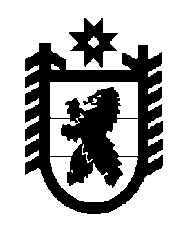 Российская Федерация Республика Карелия    РАСПОРЯЖЕНИЕГЛАВЫ РЕСПУБЛИКИ КАРЕЛИЯУтвердить прилагаемый состав Межотраслевого совета потребителей при Главе Республики Карелия по вопросам деятельности субъектов естественных монополий, образованного Указом Главы Республики Карелия от 19 августа 2014 года № 67 «О Межотраслевом совете потребителей при Главе Республики Карелия по вопросам деятельности субъектов естественных монополий».               ГлаваРеспублики  Карелия                                                                   А.П. Худилайненг. Петрозаводск10 декабря 2014 года№ 432-рУтвержден распоряжением Главы Республики Карелияот 10 декабря 2014 года № 432-рСОСТАВМежотраслевого совета потребителей при Главе Республики Карелия по вопросам деятельности субъектов естественных монополийХудилайнен А.П.–Глава Республики КарелияАвишев С.В.–председатель правления Карельской региональной общественной организации «Ассоциация деловых кругов Карелии» (по согласованию)Гнетова Е.Г.–Уполномоченный по защите прав предпринимателей Республики Карелия (по согласованию)Данильев Д.Г. –председатель Совета Карельского республиканского отделения Межрегиональной общественной организации содействия реформированию жилищно-коммунального хозяйства «ВСЕ ДОМА» (по согласованию)Ермолаев О.А.–глава администрации Пряжинского национального муниципального района (по согласованию)Жирнель Е.В.председатель комиссии Общественной палаты Республики Карелия (по согласованию)Зайков Н.Н.–депутат Законодательного Собрания Республики Карелия  (Карельское региональное отделение Всероссийской политической партии «Единая Россия») (по согласованию)Зоточкин И.Ю.–председатель Совета Директоров «ПТЗ-групп» общества с ограниченной ответственностью Агентство международного туризма и деловых контактов «Северный путник» (по согласованию)Иешко А.Е.–директор Карельского филиала Открытого акционерного общества «Страховое общество газовой промышленности», Региональное объединение работодателей Республики Карелия «Союз промышленников и предпринимателей (работодателей) Республики Карелия» (по согласованию)Конкка Е.А.–исполнительный директор некоммерческого партнерства «Объединение строителей Карелии» (по согласованию)Кореньков Ю.А.–председатель Высшего горного совета Некоммерческого партнерства «Ассоциация горнопромышленников Карелии» (по согласованию)Панкратов А.А.–президент Торгово-промышленной палаты Республики Карелия (по согласованию)Пирожников С.С.–заместитель Председателя Законодательного Собрания Республики Карелия (Карельское региональное отделение политической партии ЛДПР – Либерально-демократической партии России) (по согласованию)Позднякова А.В.–учредитель Ассоциации товариществ собственников жилья и жилищно-строительных кооперативов Республики Карелия, депутат Законодательного Собрания Республики Карелия (по согласованию)Пучков В.В.–исполнительный директор Общества с ограниченной ответственностью деревообрабатывающий комбинат «Калевала» (по согласованию)Савин М.А.–депутат Законодательного Собрания Республики Карелия (Региональное отделение политической партии «Справедливая Россия» в Республики Карелия) (по согласованию)Силин Р.А.–депутат Законодательного Собрания Республики Карелия  (Карельское республиканское отделение политической партии «Коммунистическая партия Российской Федерации») (по согласованию)Скляр А.Ю.–исполнительный директор открытого акционерного общества «Карельский мясокомбинат» (по согласованию)Спиридонова А.М.–депутат Законодательного Собрания Республики Карелия (по согласованию)Ушаков А.А.–исполнительный директор Ассоциации управляющих организаций Республики Карелия (по согласованию)Фицев А.В.–председатель Карельского регионального отделения Общероссийской общественной организации  малого и среднего предпринимательства «ОПОРА РОССИИ» (по согласованию)